MEMBERSHIP FORM 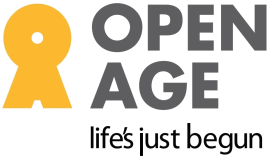 Please complete and return this form to us at the below email or address:Open Age, St Charles’ Centre for Health & Wellbeing,Exmoor Street, London, W10 6DZ or Email to: membership@openage.org.uk WWW.OPENAGE.ORG.UK Tel: 020 4516 9978Note that all sections marked with an *Asterix are mandatory fields.MEMBERSHIP FORM Please complete and return this form to us at the below email or address:Open Age, St Charles’ Centre for Health & Wellbeing,Exmoor Street, London, W10 6DZ or Email to: membership@openage.org.uk WWW.OPENAGE.ORG.UK Tel: 020 4516 9978Note that all sections marked with an *Asterix are mandatory fields.MEMBERSHIP FORM Please complete and return this form to us at the below email or address:Open Age, St Charles’ Centre for Health & Wellbeing,Exmoor Street, London, W10 6DZ or Email to: membership@openage.org.uk WWW.OPENAGE.ORG.UK Tel: 020 4516 9978Note that all sections marked with an *Asterix are mandatory fields.MEMBERSHIP FORM Please complete and return this form to us at the below email or address:Open Age, St Charles’ Centre for Health & Wellbeing,Exmoor Street, London, W10 6DZ or Email to: membership@openage.org.uk WWW.OPENAGE.ORG.UK Tel: 020 4516 9978Note that all sections marked with an *Asterix are mandatory fields.MEMBERSHIP FORM Please complete and return this form to us at the below email or address:Open Age, St Charles’ Centre for Health & Wellbeing,Exmoor Street, London, W10 6DZ or Email to: membership@openage.org.uk WWW.OPENAGE.ORG.UK Tel: 020 4516 9978Note that all sections marked with an *Asterix are mandatory fields.MEMBERSHIP FORM Please complete and return this form to us at the below email or address:Open Age, St Charles’ Centre for Health & Wellbeing,Exmoor Street, London, W10 6DZ or Email to: membership@openage.org.uk WWW.OPENAGE.ORG.UK Tel: 020 4516 9978Note that all sections marked with an *Asterix are mandatory fields.MEMBERSHIP FORM Please complete and return this form to us at the below email or address:Open Age, St Charles’ Centre for Health & Wellbeing,Exmoor Street, London, W10 6DZ or Email to: membership@openage.org.uk WWW.OPENAGE.ORG.UK Tel: 020 4516 9978Note that all sections marked with an *Asterix are mandatory fields.MEMBERSHIP FORM Please complete and return this form to us at the below email or address:Open Age, St Charles’ Centre for Health & Wellbeing,Exmoor Street, London, W10 6DZ or Email to: membership@openage.org.uk WWW.OPENAGE.ORG.UK Tel: 020 4516 9978Note that all sections marked with an *Asterix are mandatory fields.MEMBERSHIP FORM Please complete and return this form to us at the below email or address:Open Age, St Charles’ Centre for Health & Wellbeing,Exmoor Street, London, W10 6DZ or Email to: membership@openage.org.uk WWW.OPENAGE.ORG.UK Tel: 020 4516 9978Note that all sections marked with an *Asterix are mandatory fields.MEMBERSHIP FORM Please complete and return this form to us at the below email or address:Open Age, St Charles’ Centre for Health & Wellbeing,Exmoor Street, London, W10 6DZ or Email to: membership@openage.org.uk WWW.OPENAGE.ORG.UK Tel: 020 4516 9978Note that all sections marked with an *Asterix are mandatory fields.MEMBERSHIP FORM Please complete and return this form to us at the below email or address:Open Age, St Charles’ Centre for Health & Wellbeing,Exmoor Street, London, W10 6DZ or Email to: membership@openage.org.uk WWW.OPENAGE.ORG.UK Tel: 020 4516 9978Note that all sections marked with an *Asterix are mandatory fields.MEMBERSHIP FORM Please complete and return this form to us at the below email or address:Open Age, St Charles’ Centre for Health & Wellbeing,Exmoor Street, London, W10 6DZ or Email to: membership@openage.org.uk WWW.OPENAGE.ORG.UK Tel: 020 4516 9978Note that all sections marked with an *Asterix are mandatory fields.MEMBERSHIP FORM Please complete and return this form to us at the below email or address:Open Age, St Charles’ Centre for Health & Wellbeing,Exmoor Street, London, W10 6DZ or Email to: membership@openage.org.uk WWW.OPENAGE.ORG.UK Tel: 020 4516 9978Note that all sections marked with an *Asterix are mandatory fields.MEMBERSHIP FORM Please complete and return this form to us at the below email or address:Open Age, St Charles’ Centre for Health & Wellbeing,Exmoor Street, London, W10 6DZ or Email to: membership@openage.org.uk WWW.OPENAGE.ORG.UK Tel: 020 4516 9978Note that all sections marked with an *Asterix are mandatory fields.MEMBERSHIP FORM Please complete and return this form to us at the below email or address:Open Age, St Charles’ Centre for Health & Wellbeing,Exmoor Street, London, W10 6DZ or Email to: membership@openage.org.uk WWW.OPENAGE.ORG.UK Tel: 020 4516 9978Note that all sections marked with an *Asterix are mandatory fields.MEMBERSHIP FORM Please complete and return this form to us at the below email or address:Open Age, St Charles’ Centre for Health & Wellbeing,Exmoor Street, London, W10 6DZ or Email to: membership@openage.org.uk WWW.OPENAGE.ORG.UK Tel: 020 4516 9978Note that all sections marked with an *Asterix are mandatory fields.MEMBERSHIP FORM Please complete and return this form to us at the below email or address:Open Age, St Charles’ Centre for Health & Wellbeing,Exmoor Street, London, W10 6DZ or Email to: membership@openage.org.uk WWW.OPENAGE.ORG.UK Tel: 020 4516 9978Note that all sections marked with an *Asterix are mandatory fields.MEMBERSHIP FORM Please complete and return this form to us at the below email or address:Open Age, St Charles’ Centre for Health & Wellbeing,Exmoor Street, London, W10 6DZ or Email to: membership@openage.org.uk WWW.OPENAGE.ORG.UK Tel: 020 4516 9978Note that all sections marked with an *Asterix are mandatory fields.MEMBERSHIP FORM Please complete and return this form to us at the below email or address:Open Age, St Charles’ Centre for Health & Wellbeing,Exmoor Street, London, W10 6DZ or Email to: membership@openage.org.uk WWW.OPENAGE.ORG.UK Tel: 020 4516 9978Note that all sections marked with an *Asterix are mandatory fields.*First Name *First Name *First Name *First Name *First Name *Surname*Surname*Surname*Surname*Address:*Address:*Address:*Address:*Address:*Borough*Borough*Borough*Borough*Borough*Postcode:*Postcode:*Postcode:*Postcode:*Email Address:*Email Address:*Email Address:*Email Address:*Email Address:*Home phone:*Home phone:*Home phone:*Home phone:*Home phone:*Mobile:*Mobile:personal detailspersonal detailspersonal detailspersonal detailspersonal detailspersonal detailspersonal detailspersonal detailspersonal detailspersonal detailspersonal detailspersonal detailspersonal detailspersonal detailspersonal detailspersonal detailspersonal detailspersonal detailspersonal detailsGender  Gender  Gender  Gender  Male   Female     Other Male   Female     Other Male   Female     Other Male   Female     Other Male   Female     Other Male   Female     Other Male   Female     Other Male   Female     Other Male   Female     Other Male   Female     Other Male   Female     Other *DOB:*DOB:         /        /         /        /What is your ethnic origin?What is your ethnic origin?WhiteWhiteWhiteWhiteWhiteBritish Black or Black BritishBlack or Black BritishBlack or Black BritishBlack or Black BritishBlack or Black BritishBlack or Black British Caribbean Caribbean Caribbean Caribbean CaribbeanWhat is your ethnic origin?What is your ethnic origin?IrishAfricanAfricanAfricanAfricanAfricanWhat is your ethnic origin?What is your ethnic origin?Any other White backgroundAny other Black backgroundAny other Black backgroundAny other Black backgroundAny other Black backgroundAny other Black backgroundWhat is your ethnic origin?What is your ethnic origin?Asian or Asian BritishAsian or Asian BritishAsian or Asian BritishAsian or Asian BritishAsian or Asian BritishIndianMixedMixedMixedMixedMixedMixedWhite & Black CaribbeanWhite & Black CaribbeanWhite & Black CaribbeanWhite & Black CaribbeanWhite & Black CaribbeanWhat is your ethnic origin?What is your ethnic origin?PakistaniWhite & Black African White & Black African White & Black African White & Black African White & Black African What is your ethnic origin?What is your ethnic origin?Bangladeshi White & Asian White & Asian White & Asian White & Asian White & Asian What is your ethnic origin?What is your ethnic origin?Any other Asian backgroundAny other Mixed backgroundAny other Mixed backgroundAny other Mixed backgroundAny other Mixed backgroundAny other Mixed backgroundWhat is your ethnic origin?What is your ethnic origin?ChineseWhat is your ethnic origin?What is your ethnic origin?Other Ethnic GroupsOther Ethnic GroupsOther Ethnic GroupsOther Ethnic GroupsOther Ethnic GroupsAny other Ethnic backgroundPrefer not to say Prefer not to say Prefer not to say Prefer not to say Prefer not to say How do you identify your sexuality?How do you identify your sexuality?Heterosexual (straight)  Gay    Lesbian   Bisexual    Prefer not to say   OtherHeterosexual (straight)  Gay    Lesbian   Bisexual    Prefer not to say   OtherHeterosexual (straight)  Gay    Lesbian   Bisexual    Prefer not to say   OtherHeterosexual (straight)  Gay    Lesbian   Bisexual    Prefer not to say   OtherHeterosexual (straight)  Gay    Lesbian   Bisexual    Prefer not to say   OtherHeterosexual (straight)  Gay    Lesbian   Bisexual    Prefer not to say   OtherHeterosexual (straight)  Gay    Lesbian   Bisexual    Prefer not to say   OtherHeterosexual (straight)  Gay    Lesbian   Bisexual    Prefer not to say   OtherHeterosexual (straight)  Gay    Lesbian   Bisexual    Prefer not to say   OtherHeterosexual (straight)  Gay    Lesbian   Bisexual    Prefer not to say   OtherHeterosexual (straight)  Gay    Lesbian   Bisexual    Prefer not to say   OtherHeterosexual (straight)  Gay    Lesbian   Bisexual    Prefer not to say   OtherHeterosexual (straight)  Gay    Lesbian   Bisexual    Prefer not to say   OtherHeterosexual (straight)  Gay    Lesbian   Bisexual    Prefer not to say   OtherHeterosexual (straight)  Gay    Lesbian   Bisexual    Prefer not to say   OtherHeterosexual (straight)  Gay    Lesbian   Bisexual    Prefer not to say   OtherHeterosexual (straight)  Gay    Lesbian   Bisexual    Prefer not to say   OtherLanguage informationLanguage informationDo you speak English     Yes     No    Limited    Any other languages Do you speak English     Yes     No    Limited    Any other languages Do you speak English     Yes     No    Limited    Any other languages Do you speak English     Yes     No    Limited    Any other languages Do you speak English     Yes     No    Limited    Any other languages Do you speak English     Yes     No    Limited    Any other languages Do you speak English     Yes     No    Limited    Any other languages Do you speak English     Yes     No    Limited    Any other languages Do you speak English     Yes     No    Limited    Any other languages Do you speak English     Yes     No    Limited    Any other languages Do you speak English     Yes     No    Limited    Any other languages Do you speak English     Yes     No    Limited    Any other languages Do you speak English     Yes     No    Limited    Any other languages Do you speak English     Yes     No    Limited    Any other languages Do you speak English     Yes     No    Limited    Any other languages Do you speak English     Yes     No    Limited    Any other languages Do you speak English     Yes     No    Limited    Any other languages Who do you live with?Who do you live with?With others   By myself    With others   By myself    With others   By myself    With others   By myself    With others   By myself    With others   By myself    With others   By myself    With others   By myself    With others   By myself    With others   By myself    With others   By myself    With others   By myself    With others   By myself    With others   By myself    With others   By myself    With others   By myself    With others   By myself    Carer informationCarer informationAre you an unpaid carer?  Yes                   Who do you care for?Partner/Spouse       Parent      Child     Sibling     Friend      Other  Are you an unpaid carer?  Yes                   Who do you care for?Partner/Spouse       Parent      Child     Sibling     Friend      Other  Are you an unpaid carer?  Yes                   Who do you care for?Partner/Spouse       Parent      Child     Sibling     Friend      Other  Are you an unpaid carer?  Yes                   Who do you care for?Partner/Spouse       Parent      Child     Sibling     Friend      Other  Are you an unpaid carer?  Yes                   Who do you care for?Partner/Spouse       Parent      Child     Sibling     Friend      Other  Are you an unpaid carer?  Yes                   Who do you care for?Partner/Spouse       Parent      Child     Sibling     Friend      Other  Are you an unpaid carer?  Yes                   Who do you care for?Partner/Spouse       Parent      Child     Sibling     Friend      Other  Are you an unpaid carer?  Yes                   Who do you care for?Partner/Spouse       Parent      Child     Sibling     Friend      Other  Are you an unpaid carer?  Yes                   Who do you care for?Partner/Spouse       Parent      Child     Sibling     Friend      Other  Are you an unpaid carer?  Yes                   Who do you care for?Partner/Spouse       Parent      Child     Sibling     Friend      Other  Are you an unpaid carer?  Yes                   Who do you care for?Partner/Spouse       Parent      Child     Sibling     Friend      Other  Are you an unpaid carer?  Yes                   Who do you care for?Partner/Spouse       Parent      Child     Sibling     Friend      Other  Are you an unpaid carer?  Yes                   Who do you care for?Partner/Spouse       Parent      Child     Sibling     Friend      Other  Are you an unpaid carer?  Yes                   Who do you care for?Partner/Spouse       Parent      Child     Sibling     Friend      Other  Are you an unpaid carer?  Yes                   Who do you care for?Partner/Spouse       Parent      Child     Sibling     Friend      Other  Are you an unpaid carer?  Yes                   Who do you care for?Partner/Spouse       Parent      Child     Sibling     Friend      Other  Are you an unpaid carer?  Yes                   Who do you care for?Partner/Spouse       Parent      Child     Sibling     Friend      Other  Would you like to volunteer?Would you like to volunteer?.. if so in what capacity?Eg. Admin, Trips, Café. Activities.   .. if so in what capacity?Eg. Admin, Trips, Café. Activities.   .. if so in what capacity?Eg. Admin, Trips, Café. Activities.   .. if so in what capacity?Eg. Admin, Trips, Café. Activities.   .. if so in what capacity?Eg. Admin, Trips, Café. Activities.   .. if so in what capacity?Eg. Admin, Trips, Café. Activities.   .. if so in what capacity?Eg. Admin, Trips, Café. Activities.   .. if so in what capacity?Eg. Admin, Trips, Café. Activities.   .. if so in what capacity?Eg. Admin, Trips, Café. Activities.   .. if so in what capacity?Eg. Admin, Trips, Café. Activities.   .. if so in what capacity?Eg. Admin, Trips, Café. Activities.   .. if so in what capacity?Eg. Admin, Trips, Café. Activities.   .. if so in what capacity?Eg. Admin, Trips, Café. Activities.   .. if so in what capacity?Eg. Admin, Trips, Café. Activities.   .. if so in what capacity?Eg. Admin, Trips, Café. Activities.   .. if so in what capacity?Eg. Admin, Trips, Café. Activities.   .. if so in what capacity?Eg. Admin, Trips, Café. Activities.   How did you hear about us?How did you hear about us?GP  Social Care/Local Authority  Health Services Marketing (fliers/posters/media)Other Older Persons Charity   Existing member Health day/event/talk  Other (Please specify)GP  Social Care/Local Authority  Health Services Marketing (fliers/posters/media)Other Older Persons Charity   Existing member Health day/event/talk  Other (Please specify)GP  Social Care/Local Authority  Health Services Marketing (fliers/posters/media)Other Older Persons Charity   Existing member Health day/event/talk  Other (Please specify)GP  Social Care/Local Authority  Health Services Marketing (fliers/posters/media)Other Older Persons Charity   Existing member Health day/event/talk  Other (Please specify)GP  Social Care/Local Authority  Health Services Marketing (fliers/posters/media)Other Older Persons Charity   Existing member Health day/event/talk  Other (Please specify)GP  Social Care/Local Authority  Health Services Marketing (fliers/posters/media)Other Older Persons Charity   Existing member Health day/event/talk  Other (Please specify)GP  Social Care/Local Authority  Health Services Marketing (fliers/posters/media)Other Older Persons Charity   Existing member Health day/event/talk  Other (Please specify)GP  Social Care/Local Authority  Health Services Marketing (fliers/posters/media)Other Older Persons Charity   Existing member Health day/event/talk  Other (Please specify)GP  Social Care/Local Authority  Health Services Marketing (fliers/posters/media)Other Older Persons Charity   Existing member Health day/event/talk  Other (Please specify)GP  Social Care/Local Authority  Health Services Marketing (fliers/posters/media)Other Older Persons Charity   Existing member Health day/event/talk  Other (Please specify)GP  Social Care/Local Authority  Health Services Marketing (fliers/posters/media)Other Older Persons Charity   Existing member Health day/event/talk  Other (Please specify)GP  Social Care/Local Authority  Health Services Marketing (fliers/posters/media)Other Older Persons Charity   Existing member Health day/event/talk  Other (Please specify)GP  Social Care/Local Authority  Health Services Marketing (fliers/posters/media)Other Older Persons Charity   Existing member Health day/event/talk  Other (Please specify)GP  Social Care/Local Authority  Health Services Marketing (fliers/posters/media)Other Older Persons Charity   Existing member Health day/event/talk  Other (Please specify)GP  Social Care/Local Authority  Health Services Marketing (fliers/posters/media)Other Older Persons Charity   Existing member Health day/event/talk  Other (Please specify)GP  Social Care/Local Authority  Health Services Marketing (fliers/posters/media)Other Older Persons Charity   Existing member Health day/event/talk  Other (Please specify)GP  Social Care/Local Authority  Health Services Marketing (fliers/posters/media)Other Older Persons Charity   Existing member Health day/event/talk  Other (Please specify)MEDICAL DETAILS (continued on next page)MEDICAL DETAILS (continued on next page)MEDICAL DETAILS (continued on next page)MEDICAL DETAILS (continued on next page)MEDICAL DETAILS (continued on next page)MEDICAL DETAILS (continued on next page)MEDICAL DETAILS (continued on next page)MEDICAL DETAILS (continued on next page)MEDICAL DETAILS (continued on next page)MEDICAL DETAILS (continued on next page)MEDICAL DETAILS (continued on next page)MEDICAL DETAILS (continued on next page)MEDICAL DETAILS (continued on next page)MEDICAL DETAILS (continued on next page)MEDICAL DETAILS (continued on next page)MEDICAL DETAILS (continued on next page)MEDICAL DETAILS (continued on next page)MEDICAL DETAILS (continued on next page)MEDICAL DETAILS (continued on next page)Tick any medical conditions or disabilities that your Doctor has diagnosedTick any medical conditions or disabilities that your Doctor has diagnosedTick any medical conditions or disabilities that your Doctor has diagnosedTick any medical conditions or disabilities that your Doctor has diagnosedTick any medical conditions or disabilities that your Doctor has diagnosedTick any medical conditions or disabilities that your Doctor has diagnosedTick any medical conditions or disabilities that your Doctor has diagnosedTick any medical conditions or disabilities that your Doctor has diagnosedTick any medical conditions or disabilities that your Doctor has diagnosedTick any medical conditions or disabilities that your Doctor has diagnosedTick any medical conditions or disabilities that your Doctor has diagnosedTick any medical conditions or disabilities that your Doctor has diagnosedTick any medical conditions or disabilities that your Doctor has diagnosedTick any medical conditions or disabilities that your Doctor has diagnosedTick any medical conditions or disabilities that your Doctor has diagnosedTick any medical conditions or disabilities that your Doctor has diagnosedTick any medical conditions or disabilities that your Doctor has diagnosedTick any medical conditions or disabilities that your Doctor has diagnosedTick any medical conditions or disabilities that your Doctor has diagnosedDyspraxiaDyspraxiaDyspraxiaDyspraxiaDyspraxiaDyspraxiaHip replacementHip replacementHip replacementHip replacementHip replacementHip replacementAsthmaAsthmaAsthmaAsthmaAsthmaAsthmaAsthmaDyslexiaDyslexiaDyslexiaDyslexiaDyslexiaDyslexiaKnee replacementKnee replacementKnee replacementKnee replacementKnee replacementKnee replacementCOPDCOPDCOPDCOPDCOPDCOPDCOPDEmotional difficultiesEmotional difficultiesEmotional difficultiesEmotional difficultiesEmotional difficultiesEmotional difficultiesShoulder replacementShoulder replacementShoulder replacementShoulder replacementShoulder replacementShoulder replacementLong COVIDLong COVIDLong COVIDLong COVIDLong COVIDLong COVIDLong COVIDBehavioural difficultiesBehavioural difficultiesBehavioural difficultiesBehavioural difficultiesBehavioural difficultiesBehavioural difficultiesRheumatoid ArthritisRheumatoid ArthritisRheumatoid ArthritisRheumatoid ArthritisRheumatoid ArthritisRheumatoid ArthritisDementiaDementiaDementiaDementiaDementiaDementiaDementiaLearning difficultiesLearning difficultiesLearning difficultiesLearning difficultiesLearning difficultiesLearning difficultiesOsteoporosisOsteoporosisOsteoporosisOsteoporosisOsteoporosisOsteoporosisParkinson'sParkinson'sParkinson'sParkinson'sParkinson'sParkinson'sParkinson'sMental ill healthMental ill healthMental ill healthMental ill healthMental ill healthMental ill health Osteopenia Osteopenia Osteopenia Osteopenia Osteopenia OsteopeniaEpilepsyEpilepsyEpilepsyEpilepsyEpilepsyEpilepsyEpilepsyMigraineMigraineMigraineMigraineMigraineMigraine Osteoarthritis Osteoarthritis Osteoarthritis Osteoarthritis Osteoarthritis OsteoarthritisStrokeStrokeStrokeStrokeStrokeStrokeStrokeVisual impairmentVisual impairmentVisual impairmentVisual impairmentVisual impairmentVisual impairmentDiabetesDiabetesDiabetesDiabetesDiabetesDiabetesCancer/RemissionCancer/RemissionCancer/RemissionCancer/RemissionCancer/RemissionCancer/RemissionCancer/RemissionHearing impairmentHearing impairmentHearing impairmentHearing impairmentHearing impairmentHearing impairmentHigh blood pressureHigh blood pressureHigh blood pressureHigh blood pressureHigh blood pressureHigh blood pressureREGISTERED DISABLEDREGISTERED DISABLEDREGISTERED DISABLEDREGISTERED DISABLEDREGISTERED DISABLEDREGISTERED DISABLEDREGISTERED DISABLEDMobility IssuesMobility IssuesMobility IssuesMobility IssuesMobility IssuesMobility IssuesLow blood pressureLow blood pressureLow blood pressureLow blood pressureLow blood pressureLow blood pressureAny other condition, illness, injury or disability (please specify)Any other condition, illness, injury or disability (please specify)Any other condition, illness, injury or disability (please specify)Any other condition, illness, injury or disability (please specify)Any other condition, illness, injury or disability (please specify)Any other condition, illness, injury or disability (please specify)Any other condition, illness, injury or disability (please specify)Multiple SclerosisMultiple SclerosisMultiple SclerosisMultiple SclerosisMultiple SclerosisMultiple SclerosisHeart conditionHeart conditionHeart conditionHeart conditionHeart conditionHeart conditionHave you had a Fall in the last 12 months Have you had a Fall in the last 12 months Have you had a Fall in the last 12 months Have you had a Fall in the last 12 months Have you had a Fall in the last 12 months Have you had a Fall in the last 12 months Have you had a Fall in the last 12 months Have you had a Fall in the last 12 months Have you had a Fall in the last 12 months Have you had a Fall in the last 12 months Have you had a Fall in the last 12 months Have you had a Fall in the last 12 months Have you had a Fall in the last 12 months Have you had a Fall in the last 12 months Have you had a Fall in the last 12 months Have you had a Fall in the last 12 months Have you had a Fall in the last 12 months Have you had a Fall in the last 12 months Have you had a Fall in the last 12 months If you have ticked any of the disability or health information above, or you have had RECENT SURGERY please check with your GP that they approve of you attending your preferred classes. By signing this form, I confirm that I have revealed to the best of my knowledge, anything that may affect me during or as a result of exercise and that my participation in any exercise session is entirely at my own risk.If you have ticked any of the disability or health information above, or you have had RECENT SURGERY please check with your GP that they approve of you attending your preferred classes. By signing this form, I confirm that I have revealed to the best of my knowledge, anything that may affect me during or as a result of exercise and that my participation in any exercise session is entirely at my own risk.If you have ticked any of the disability or health information above, or you have had RECENT SURGERY please check with your GP that they approve of you attending your preferred classes. By signing this form, I confirm that I have revealed to the best of my knowledge, anything that may affect me during or as a result of exercise and that my participation in any exercise session is entirely at my own risk.If you have ticked any of the disability or health information above, or you have had RECENT SURGERY please check with your GP that they approve of you attending your preferred classes. By signing this form, I confirm that I have revealed to the best of my knowledge, anything that may affect me during or as a result of exercise and that my participation in any exercise session is entirely at my own risk.If you have ticked any of the disability or health information above, or you have had RECENT SURGERY please check with your GP that they approve of you attending your preferred classes. By signing this form, I confirm that I have revealed to the best of my knowledge, anything that may affect me during or as a result of exercise and that my participation in any exercise session is entirely at my own risk.If you have ticked any of the disability or health information above, or you have had RECENT SURGERY please check with your GP that they approve of you attending your preferred classes. By signing this form, I confirm that I have revealed to the best of my knowledge, anything that may affect me during or as a result of exercise and that my participation in any exercise session is entirely at my own risk.If you have ticked any of the disability or health information above, or you have had RECENT SURGERY please check with your GP that they approve of you attending your preferred classes. By signing this form, I confirm that I have revealed to the best of my knowledge, anything that may affect me during or as a result of exercise and that my participation in any exercise session is entirely at my own risk.If you have ticked any of the disability or health information above, or you have had RECENT SURGERY please check with your GP that they approve of you attending your preferred classes. By signing this form, I confirm that I have revealed to the best of my knowledge, anything that may affect me during or as a result of exercise and that my participation in any exercise session is entirely at my own risk.If you have ticked any of the disability or health information above, or you have had RECENT SURGERY please check with your GP that they approve of you attending your preferred classes. By signing this form, I confirm that I have revealed to the best of my knowledge, anything that may affect me during or as a result of exercise and that my participation in any exercise session is entirely at my own risk.If you have ticked any of the disability or health information above, or you have had RECENT SURGERY please check with your GP that they approve of you attending your preferred classes. By signing this form, I confirm that I have revealed to the best of my knowledge, anything that may affect me during or as a result of exercise and that my participation in any exercise session is entirely at my own risk.If you have ticked any of the disability or health information above, or you have had RECENT SURGERY please check with your GP that they approve of you attending your preferred classes. By signing this form, I confirm that I have revealed to the best of my knowledge, anything that may affect me during or as a result of exercise and that my participation in any exercise session is entirely at my own risk.If you have ticked any of the disability or health information above, or you have had RECENT SURGERY please check with your GP that they approve of you attending your preferred classes. By signing this form, I confirm that I have revealed to the best of my knowledge, anything that may affect me during or as a result of exercise and that my participation in any exercise session is entirely at my own risk.If you have ticked any of the disability or health information above, or you have had RECENT SURGERY please check with your GP that they approve of you attending your preferred classes. By signing this form, I confirm that I have revealed to the best of my knowledge, anything that may affect me during or as a result of exercise and that my participation in any exercise session is entirely at my own risk.If you have ticked any of the disability or health information above, or you have had RECENT SURGERY please check with your GP that they approve of you attending your preferred classes. By signing this form, I confirm that I have revealed to the best of my knowledge, anything that may affect me during or as a result of exercise and that my participation in any exercise session is entirely at my own risk.If you have ticked any of the disability or health information above, or you have had RECENT SURGERY please check with your GP that they approve of you attending your preferred classes. By signing this form, I confirm that I have revealed to the best of my knowledge, anything that may affect me during or as a result of exercise and that my participation in any exercise session is entirely at my own risk.If you have ticked any of the disability or health information above, or you have had RECENT SURGERY please check with your GP that they approve of you attending your preferred classes. By signing this form, I confirm that I have revealed to the best of my knowledge, anything that may affect me during or as a result of exercise and that my participation in any exercise session is entirely at my own risk.If you have ticked any of the disability or health information above, or you have had RECENT SURGERY please check with your GP that they approve of you attending your preferred classes. By signing this form, I confirm that I have revealed to the best of my knowledge, anything that may affect me during or as a result of exercise and that my participation in any exercise session is entirely at my own risk.If you have ticked any of the disability or health information above, or you have had RECENT SURGERY please check with your GP that they approve of you attending your preferred classes. By signing this form, I confirm that I have revealed to the best of my knowledge, anything that may affect me during or as a result of exercise and that my participation in any exercise session is entirely at my own risk.If you have ticked any of the disability or health information above, or you have had RECENT SURGERY please check with your GP that they approve of you attending your preferred classes. By signing this form, I confirm that I have revealed to the best of my knowledge, anything that may affect me during or as a result of exercise and that my participation in any exercise session is entirely at my own risk.EMERGENCY CONTACT DETAILSEMERGENCY CONTACT DETAILSEMERGENCY CONTACT DETAILSEMERGENCY CONTACT DETAILSEMERGENCY CONTACT DETAILSEMERGENCY CONTACT DETAILSEMERGENCY CONTACT DETAILSEMERGENCY CONTACT DETAILSEMERGENCY CONTACT DETAILSEMERGENCY CONTACT DETAILSEMERGENCY CONTACT DETAILSEMERGENCY CONTACT DETAILSEMERGENCY CONTACT DETAILSEMERGENCY CONTACT DETAILSEMERGENCY CONTACT DETAILSEMERGENCY CONTACT DETAILSEMERGENCY CONTACT DETAILSEMERGENCY CONTACT DETAILSEMERGENCY CONTACT DETAILS*Name:*Phone no:*Phone no:*Phone no:*Phone no:*Phone no:Email:*Relationship:*Relationship:*Relationship:*Relationship:*Relationship:GP SURGERY DETAILSGP SURGERY DETAILSGP SURGERY DETAILSGP SURGERY DETAILSGP SURGERY DETAILSGP SURGERY DETAILSGP SURGERY DETAILSGP SURGERY DETAILSGP SURGERY DETAILSGP SURGERY DETAILSGP SURGERY DETAILSGP SURGERY DETAILSGP SURGERY DETAILSGP SURGERY DETAILSGP SURGERY DETAILSGP SURGERY DETAILSGP SURGERY DETAILSGP SURGERY DETAILSGP SURGERY DETAILSSurgery Name & Address:Surgery Name & Address:NHS No.NHS No.NHS No.MEASURES OF PERSONAL WELLBEINGMEASURES OF PERSONAL WELLBEINGMEASURES OF PERSONAL WELLBEINGMEASURES OF PERSONAL WELLBEINGMEASURES OF PERSONAL WELLBEINGMEASURES OF PERSONAL WELLBEINGMEASURES OF PERSONAL WELLBEINGMEASURES OF PERSONAL WELLBEINGMEASURES OF PERSONAL WELLBEINGMEASURES OF PERSONAL WELLBEINGMEASURES OF PERSONAL WELLBEINGMEASURES OF PERSONAL WELLBEINGMEASURES OF PERSONAL WELLBEINGMEASURES OF PERSONAL WELLBEINGMEASURES OF PERSONAL WELLBEINGMEASURES OF PERSONAL WELLBEINGMEASURES OF PERSONAL WELLBEINGMEASURES OF PERSONAL WELLBEINGMEASURES OF PERSONAL WELLBEINGWe are including a set of four questions that have been developed by the Office of National Statistics and are widely used as a measure of impact, known as the ONS4. We are including these questions as they will give us a better understanding of the impact Open Age has in comparison to other types of organisations. This is very important to us as we hope it will allow us to make a stronger argument to new and existing partners about why they should continue to fund us.We are including a set of four questions that have been developed by the Office of National Statistics and are widely used as a measure of impact, known as the ONS4. We are including these questions as they will give us a better understanding of the impact Open Age has in comparison to other types of organisations. This is very important to us as we hope it will allow us to make a stronger argument to new and existing partners about why they should continue to fund us.We are including a set of four questions that have been developed by the Office of National Statistics and are widely used as a measure of impact, known as the ONS4. We are including these questions as they will give us a better understanding of the impact Open Age has in comparison to other types of organisations. This is very important to us as we hope it will allow us to make a stronger argument to new and existing partners about why they should continue to fund us.We are including a set of four questions that have been developed by the Office of National Statistics and are widely used as a measure of impact, known as the ONS4. We are including these questions as they will give us a better understanding of the impact Open Age has in comparison to other types of organisations. This is very important to us as we hope it will allow us to make a stronger argument to new and existing partners about why they should continue to fund us.We are including a set of four questions that have been developed by the Office of National Statistics and are widely used as a measure of impact, known as the ONS4. We are including these questions as they will give us a better understanding of the impact Open Age has in comparison to other types of organisations. This is very important to us as we hope it will allow us to make a stronger argument to new and existing partners about why they should continue to fund us.We are including a set of four questions that have been developed by the Office of National Statistics and are widely used as a measure of impact, known as the ONS4. We are including these questions as they will give us a better understanding of the impact Open Age has in comparison to other types of organisations. This is very important to us as we hope it will allow us to make a stronger argument to new and existing partners about why they should continue to fund us.We are including a set of four questions that have been developed by the Office of National Statistics and are widely used as a measure of impact, known as the ONS4. We are including these questions as they will give us a better understanding of the impact Open Age has in comparison to other types of organisations. This is very important to us as we hope it will allow us to make a stronger argument to new and existing partners about why they should continue to fund us.We are including a set of four questions that have been developed by the Office of National Statistics and are widely used as a measure of impact, known as the ONS4. We are including these questions as they will give us a better understanding of the impact Open Age has in comparison to other types of organisations. This is very important to us as we hope it will allow us to make a stronger argument to new and existing partners about why they should continue to fund us.We are including a set of four questions that have been developed by the Office of National Statistics and are widely used as a measure of impact, known as the ONS4. We are including these questions as they will give us a better understanding of the impact Open Age has in comparison to other types of organisations. This is very important to us as we hope it will allow us to make a stronger argument to new and existing partners about why they should continue to fund us.We are including a set of four questions that have been developed by the Office of National Statistics and are widely used as a measure of impact, known as the ONS4. We are including these questions as they will give us a better understanding of the impact Open Age has in comparison to other types of organisations. This is very important to us as we hope it will allow us to make a stronger argument to new and existing partners about why they should continue to fund us.We are including a set of four questions that have been developed by the Office of National Statistics and are widely used as a measure of impact, known as the ONS4. We are including these questions as they will give us a better understanding of the impact Open Age has in comparison to other types of organisations. This is very important to us as we hope it will allow us to make a stronger argument to new and existing partners about why they should continue to fund us.We are including a set of four questions that have been developed by the Office of National Statistics and are widely used as a measure of impact, known as the ONS4. We are including these questions as they will give us a better understanding of the impact Open Age has in comparison to other types of organisations. This is very important to us as we hope it will allow us to make a stronger argument to new and existing partners about why they should continue to fund us.We are including a set of four questions that have been developed by the Office of National Statistics and are widely used as a measure of impact, known as the ONS4. We are including these questions as they will give us a better understanding of the impact Open Age has in comparison to other types of organisations. This is very important to us as we hope it will allow us to make a stronger argument to new and existing partners about why they should continue to fund us.We are including a set of four questions that have been developed by the Office of National Statistics and are widely used as a measure of impact, known as the ONS4. We are including these questions as they will give us a better understanding of the impact Open Age has in comparison to other types of organisations. This is very important to us as we hope it will allow us to make a stronger argument to new and existing partners about why they should continue to fund us.We are including a set of four questions that have been developed by the Office of National Statistics and are widely used as a measure of impact, known as the ONS4. We are including these questions as they will give us a better understanding of the impact Open Age has in comparison to other types of organisations. This is very important to us as we hope it will allow us to make a stronger argument to new and existing partners about why they should continue to fund us.We are including a set of four questions that have been developed by the Office of National Statistics and are widely used as a measure of impact, known as the ONS4. We are including these questions as they will give us a better understanding of the impact Open Age has in comparison to other types of organisations. This is very important to us as we hope it will allow us to make a stronger argument to new and existing partners about why they should continue to fund us.We are including a set of four questions that have been developed by the Office of National Statistics and are widely used as a measure of impact, known as the ONS4. We are including these questions as they will give us a better understanding of the impact Open Age has in comparison to other types of organisations. This is very important to us as we hope it will allow us to make a stronger argument to new and existing partners about why they should continue to fund us.We are including a set of four questions that have been developed by the Office of National Statistics and are widely used as a measure of impact, known as the ONS4. We are including these questions as they will give us a better understanding of the impact Open Age has in comparison to other types of organisations. This is very important to us as we hope it will allow us to make a stronger argument to new and existing partners about why they should continue to fund us.We are including a set of four questions that have been developed by the Office of National Statistics and are widely used as a measure of impact, known as the ONS4. We are including these questions as they will give us a better understanding of the impact Open Age has in comparison to other types of organisations. This is very important to us as we hope it will allow us to make a stronger argument to new and existing partners about why they should continue to fund us.There are no right or wrong answers. For each of these questions please answer on a scale of 0 to 10, where 0 is “not at all” and 10 is “completely”.1. Overall, how satisfied are you with your life nowadays?0     1     2      3       4      5      6      7       8      9      10     2. Overall, to what extent do you feel that the things you do in your life are worthwhile?0     1     2      3       4      5      6      7       8      9      10     3. Overall, how happy did you feel yesterday?0     1     2      3       4      5      6      7       8      9      10     4. On a scale where 0 is “not at all anxious” and 10 is “completely anxious”, overall, how anxious did you feel yesterday?0     1     2      3       4      5      6      7       8      9      10     There are no right or wrong answers. For each of these questions please answer on a scale of 0 to 10, where 0 is “not at all” and 10 is “completely”.1. Overall, how satisfied are you with your life nowadays?0     1     2      3       4      5      6      7       8      9      10     2. Overall, to what extent do you feel that the things you do in your life are worthwhile?0     1     2      3       4      5      6      7       8      9      10     3. Overall, how happy did you feel yesterday?0     1     2      3       4      5      6      7       8      9      10     4. On a scale where 0 is “not at all anxious” and 10 is “completely anxious”, overall, how anxious did you feel yesterday?0     1     2      3       4      5      6      7       8      9      10     There are no right or wrong answers. For each of these questions please answer on a scale of 0 to 10, where 0 is “not at all” and 10 is “completely”.1. Overall, how satisfied are you with your life nowadays?0     1     2      3       4      5      6      7       8      9      10     2. Overall, to what extent do you feel that the things you do in your life are worthwhile?0     1     2      3       4      5      6      7       8      9      10     3. Overall, how happy did you feel yesterday?0     1     2      3       4      5      6      7       8      9      10     4. On a scale where 0 is “not at all anxious” and 10 is “completely anxious”, overall, how anxious did you feel yesterday?0     1     2      3       4      5      6      7       8      9      10     There are no right or wrong answers. For each of these questions please answer on a scale of 0 to 10, where 0 is “not at all” and 10 is “completely”.1. Overall, how satisfied are you with your life nowadays?0     1     2      3       4      5      6      7       8      9      10     2. Overall, to what extent do you feel that the things you do in your life are worthwhile?0     1     2      3       4      5      6      7       8      9      10     3. Overall, how happy did you feel yesterday?0     1     2      3       4      5      6      7       8      9      10     4. On a scale where 0 is “not at all anxious” and 10 is “completely anxious”, overall, how anxious did you feel yesterday?0     1     2      3       4      5      6      7       8      9      10     There are no right or wrong answers. For each of these questions please answer on a scale of 0 to 10, where 0 is “not at all” and 10 is “completely”.1. Overall, how satisfied are you with your life nowadays?0     1     2      3       4      5      6      7       8      9      10     2. Overall, to what extent do you feel that the things you do in your life are worthwhile?0     1     2      3       4      5      6      7       8      9      10     3. Overall, how happy did you feel yesterday?0     1     2      3       4      5      6      7       8      9      10     4. On a scale where 0 is “not at all anxious” and 10 is “completely anxious”, overall, how anxious did you feel yesterday?0     1     2      3       4      5      6      7       8      9      10     There are no right or wrong answers. For each of these questions please answer on a scale of 0 to 10, where 0 is “not at all” and 10 is “completely”.1. Overall, how satisfied are you with your life nowadays?0     1     2      3       4      5      6      7       8      9      10     2. Overall, to what extent do you feel that the things you do in your life are worthwhile?0     1     2      3       4      5      6      7       8      9      10     3. Overall, how happy did you feel yesterday?0     1     2      3       4      5      6      7       8      9      10     4. On a scale where 0 is “not at all anxious” and 10 is “completely anxious”, overall, how anxious did you feel yesterday?0     1     2      3       4      5      6      7       8      9      10     There are no right or wrong answers. For each of these questions please answer on a scale of 0 to 10, where 0 is “not at all” and 10 is “completely”.1. Overall, how satisfied are you with your life nowadays?0     1     2      3       4      5      6      7       8      9      10     2. Overall, to what extent do you feel that the things you do in your life are worthwhile?0     1     2      3       4      5      6      7       8      9      10     3. Overall, how happy did you feel yesterday?0     1     2      3       4      5      6      7       8      9      10     4. On a scale where 0 is “not at all anxious” and 10 is “completely anxious”, overall, how anxious did you feel yesterday?0     1     2      3       4      5      6      7       8      9      10     There are no right or wrong answers. For each of these questions please answer on a scale of 0 to 10, where 0 is “not at all” and 10 is “completely”.1. Overall, how satisfied are you with your life nowadays?0     1     2      3       4      5      6      7       8      9      10     2. Overall, to what extent do you feel that the things you do in your life are worthwhile?0     1     2      3       4      5      6      7       8      9      10     3. Overall, how happy did you feel yesterday?0     1     2      3       4      5      6      7       8      9      10     4. On a scale where 0 is “not at all anxious” and 10 is “completely anxious”, overall, how anxious did you feel yesterday?0     1     2      3       4      5      6      7       8      9      10     There are no right or wrong answers. For each of these questions please answer on a scale of 0 to 10, where 0 is “not at all” and 10 is “completely”.1. Overall, how satisfied are you with your life nowadays?0     1     2      3       4      5      6      7       8      9      10     2. Overall, to what extent do you feel that the things you do in your life are worthwhile?0     1     2      3       4      5      6      7       8      9      10     3. Overall, how happy did you feel yesterday?0     1     2      3       4      5      6      7       8      9      10     4. On a scale where 0 is “not at all anxious” and 10 is “completely anxious”, overall, how anxious did you feel yesterday?0     1     2      3       4      5      6      7       8      9      10     There are no right or wrong answers. For each of these questions please answer on a scale of 0 to 10, where 0 is “not at all” and 10 is “completely”.1. Overall, how satisfied are you with your life nowadays?0     1     2      3       4      5      6      7       8      9      10     2. Overall, to what extent do you feel that the things you do in your life are worthwhile?0     1     2      3       4      5      6      7       8      9      10     3. Overall, how happy did you feel yesterday?0     1     2      3       4      5      6      7       8      9      10     4. On a scale where 0 is “not at all anxious” and 10 is “completely anxious”, overall, how anxious did you feel yesterday?0     1     2      3       4      5      6      7       8      9      10     There are no right or wrong answers. For each of these questions please answer on a scale of 0 to 10, where 0 is “not at all” and 10 is “completely”.1. Overall, how satisfied are you with your life nowadays?0     1     2      3       4      5      6      7       8      9      10     2. Overall, to what extent do you feel that the things you do in your life are worthwhile?0     1     2      3       4      5      6      7       8      9      10     3. Overall, how happy did you feel yesterday?0     1     2      3       4      5      6      7       8      9      10     4. On a scale where 0 is “not at all anxious” and 10 is “completely anxious”, overall, how anxious did you feel yesterday?0     1     2      3       4      5      6      7       8      9      10     There are no right or wrong answers. For each of these questions please answer on a scale of 0 to 10, where 0 is “not at all” and 10 is “completely”.1. Overall, how satisfied are you with your life nowadays?0     1     2      3       4      5      6      7       8      9      10     2. Overall, to what extent do you feel that the things you do in your life are worthwhile?0     1     2      3       4      5      6      7       8      9      10     3. Overall, how happy did you feel yesterday?0     1     2      3       4      5      6      7       8      9      10     4. On a scale where 0 is “not at all anxious” and 10 is “completely anxious”, overall, how anxious did you feel yesterday?0     1     2      3       4      5      6      7       8      9      10     There are no right or wrong answers. For each of these questions please answer on a scale of 0 to 10, where 0 is “not at all” and 10 is “completely”.1. Overall, how satisfied are you with your life nowadays?0     1     2      3       4      5      6      7       8      9      10     2. Overall, to what extent do you feel that the things you do in your life are worthwhile?0     1     2      3       4      5      6      7       8      9      10     3. Overall, how happy did you feel yesterday?0     1     2      3       4      5      6      7       8      9      10     4. On a scale where 0 is “not at all anxious” and 10 is “completely anxious”, overall, how anxious did you feel yesterday?0     1     2      3       4      5      6      7       8      9      10     There are no right or wrong answers. For each of these questions please answer on a scale of 0 to 10, where 0 is “not at all” and 10 is “completely”.1. Overall, how satisfied are you with your life nowadays?0     1     2      3       4      5      6      7       8      9      10     2. Overall, to what extent do you feel that the things you do in your life are worthwhile?0     1     2      3       4      5      6      7       8      9      10     3. Overall, how happy did you feel yesterday?0     1     2      3       4      5      6      7       8      9      10     4. On a scale where 0 is “not at all anxious” and 10 is “completely anxious”, overall, how anxious did you feel yesterday?0     1     2      3       4      5      6      7       8      9      10     There are no right or wrong answers. For each of these questions please answer on a scale of 0 to 10, where 0 is “not at all” and 10 is “completely”.1. Overall, how satisfied are you with your life nowadays?0     1     2      3       4      5      6      7       8      9      10     2. Overall, to what extent do you feel that the things you do in your life are worthwhile?0     1     2      3       4      5      6      7       8      9      10     3. Overall, how happy did you feel yesterday?0     1     2      3       4      5      6      7       8      9      10     4. On a scale where 0 is “not at all anxious” and 10 is “completely anxious”, overall, how anxious did you feel yesterday?0     1     2      3       4      5      6      7       8      9      10     There are no right or wrong answers. For each of these questions please answer on a scale of 0 to 10, where 0 is “not at all” and 10 is “completely”.1. Overall, how satisfied are you with your life nowadays?0     1     2      3       4      5      6      7       8      9      10     2. Overall, to what extent do you feel that the things you do in your life are worthwhile?0     1     2      3       4      5      6      7       8      9      10     3. Overall, how happy did you feel yesterday?0     1     2      3       4      5      6      7       8      9      10     4. On a scale where 0 is “not at all anxious” and 10 is “completely anxious”, overall, how anxious did you feel yesterday?0     1     2      3       4      5      6      7       8      9      10     There are no right or wrong answers. For each of these questions please answer on a scale of 0 to 10, where 0 is “not at all” and 10 is “completely”.1. Overall, how satisfied are you with your life nowadays?0     1     2      3       4      5      6      7       8      9      10     2. Overall, to what extent do you feel that the things you do in your life are worthwhile?0     1     2      3       4      5      6      7       8      9      10     3. Overall, how happy did you feel yesterday?0     1     2      3       4      5      6      7       8      9      10     4. On a scale where 0 is “not at all anxious” and 10 is “completely anxious”, overall, how anxious did you feel yesterday?0     1     2      3       4      5      6      7       8      9      10     There are no right or wrong answers. For each of these questions please answer on a scale of 0 to 10, where 0 is “not at all” and 10 is “completely”.1. Overall, how satisfied are you with your life nowadays?0     1     2      3       4      5      6      7       8      9      10     2. Overall, to what extent do you feel that the things you do in your life are worthwhile?0     1     2      3       4      5      6      7       8      9      10     3. Overall, how happy did you feel yesterday?0     1     2      3       4      5      6      7       8      9      10     4. On a scale where 0 is “not at all anxious” and 10 is “completely anxious”, overall, how anxious did you feel yesterday?0     1     2      3       4      5      6      7       8      9      10     There are no right or wrong answers. For each of these questions please answer on a scale of 0 to 10, where 0 is “not at all” and 10 is “completely”.1. Overall, how satisfied are you with your life nowadays?0     1     2      3       4      5      6      7       8      9      10     2. Overall, to what extent do you feel that the things you do in your life are worthwhile?0     1     2      3       4      5      6      7       8      9      10     3. Overall, how happy did you feel yesterday?0     1     2      3       4      5      6      7       8      9      10     4. On a scale where 0 is “not at all anxious” and 10 is “completely anxious”, overall, how anxious did you feel yesterday?0     1     2      3       4      5      6      7       8      9      10     COMMUNICATION PREFERENCESCOMMUNICATION PREFERENCESCOMMUNICATION PREFERENCESCOMMUNICATION PREFERENCESCOMMUNICATION PREFERENCESCOMMUNICATION PREFERENCESCOMMUNICATION PREFERENCESCOMMUNICATION PREFERENCESCOMMUNICATION PREFERENCESCOMMUNICATION PREFERENCESCOMMUNICATION PREFERENCESCOMMUNICATION PREFERENCESCOMMUNICATION PREFERENCESCOMMUNICATION PREFERENCESCOMMUNICATION PREFERENCESCOMMUNICATION PREFERENCESCOMMUNICATION PREFERENCESCOMMUNICATION PREFERENCESCOMMUNICATION PREFERENCESIn order to successfully manage your Open Age membership, we need to communicate regularly to provide updates to classes, bookings and occasionally to request that you review the information we hold as part of your membership. Please confirm the communication approaches we can use: Email     Phone        Text     Please indicate whether you would prefer to receive our activities programme via email or post: Email     Post     In addition, we send other more general communications covering our fundraising activities and one-off events. Please select whether you want to receive these. Opt out    Opt in  In order to successfully manage your Open Age membership, we need to communicate regularly to provide updates to classes, bookings and occasionally to request that you review the information we hold as part of your membership. Please confirm the communication approaches we can use: Email     Phone        Text     Please indicate whether you would prefer to receive our activities programme via email or post: Email     Post     In addition, we send other more general communications covering our fundraising activities and one-off events. Please select whether you want to receive these. Opt out    Opt in  In order to successfully manage your Open Age membership, we need to communicate regularly to provide updates to classes, bookings and occasionally to request that you review the information we hold as part of your membership. Please confirm the communication approaches we can use: Email     Phone        Text     Please indicate whether you would prefer to receive our activities programme via email or post: Email     Post     In addition, we send other more general communications covering our fundraising activities and one-off events. Please select whether you want to receive these. Opt out    Opt in  In order to successfully manage your Open Age membership, we need to communicate regularly to provide updates to classes, bookings and occasionally to request that you review the information we hold as part of your membership. Please confirm the communication approaches we can use: Email     Phone        Text     Please indicate whether you would prefer to receive our activities programme via email or post: Email     Post     In addition, we send other more general communications covering our fundraising activities and one-off events. Please select whether you want to receive these. Opt out    Opt in  In order to successfully manage your Open Age membership, we need to communicate regularly to provide updates to classes, bookings and occasionally to request that you review the information we hold as part of your membership. Please confirm the communication approaches we can use: Email     Phone        Text     Please indicate whether you would prefer to receive our activities programme via email or post: Email     Post     In addition, we send other more general communications covering our fundraising activities and one-off events. Please select whether you want to receive these. Opt out    Opt in  In order to successfully manage your Open Age membership, we need to communicate regularly to provide updates to classes, bookings and occasionally to request that you review the information we hold as part of your membership. Please confirm the communication approaches we can use: Email     Phone        Text     Please indicate whether you would prefer to receive our activities programme via email or post: Email     Post     In addition, we send other more general communications covering our fundraising activities and one-off events. Please select whether you want to receive these. Opt out    Opt in  In order to successfully manage your Open Age membership, we need to communicate regularly to provide updates to classes, bookings and occasionally to request that you review the information we hold as part of your membership. Please confirm the communication approaches we can use: Email     Phone        Text     Please indicate whether you would prefer to receive our activities programme via email or post: Email     Post     In addition, we send other more general communications covering our fundraising activities and one-off events. Please select whether you want to receive these. Opt out    Opt in  In order to successfully manage your Open Age membership, we need to communicate regularly to provide updates to classes, bookings and occasionally to request that you review the information we hold as part of your membership. Please confirm the communication approaches we can use: Email     Phone        Text     Please indicate whether you would prefer to receive our activities programme via email or post: Email     Post     In addition, we send other more general communications covering our fundraising activities and one-off events. Please select whether you want to receive these. Opt out    Opt in  In order to successfully manage your Open Age membership, we need to communicate regularly to provide updates to classes, bookings and occasionally to request that you review the information we hold as part of your membership. Please confirm the communication approaches we can use: Email     Phone        Text     Please indicate whether you would prefer to receive our activities programme via email or post: Email     Post     In addition, we send other more general communications covering our fundraising activities and one-off events. Please select whether you want to receive these. Opt out    Opt in  In order to successfully manage your Open Age membership, we need to communicate regularly to provide updates to classes, bookings and occasionally to request that you review the information we hold as part of your membership. Please confirm the communication approaches we can use: Email     Phone        Text     Please indicate whether you would prefer to receive our activities programme via email or post: Email     Post     In addition, we send other more general communications covering our fundraising activities and one-off events. Please select whether you want to receive these. Opt out    Opt in  In order to successfully manage your Open Age membership, we need to communicate regularly to provide updates to classes, bookings and occasionally to request that you review the information we hold as part of your membership. Please confirm the communication approaches we can use: Email     Phone        Text     Please indicate whether you would prefer to receive our activities programme via email or post: Email     Post     In addition, we send other more general communications covering our fundraising activities and one-off events. Please select whether you want to receive these. Opt out    Opt in  In order to successfully manage your Open Age membership, we need to communicate regularly to provide updates to classes, bookings and occasionally to request that you review the information we hold as part of your membership. Please confirm the communication approaches we can use: Email     Phone        Text     Please indicate whether you would prefer to receive our activities programme via email or post: Email     Post     In addition, we send other more general communications covering our fundraising activities and one-off events. Please select whether you want to receive these. Opt out    Opt in  In order to successfully manage your Open Age membership, we need to communicate regularly to provide updates to classes, bookings and occasionally to request that you review the information we hold as part of your membership. Please confirm the communication approaches we can use: Email     Phone        Text     Please indicate whether you would prefer to receive our activities programme via email or post: Email     Post     In addition, we send other more general communications covering our fundraising activities and one-off events. Please select whether you want to receive these. Opt out    Opt in  In order to successfully manage your Open Age membership, we need to communicate regularly to provide updates to classes, bookings and occasionally to request that you review the information we hold as part of your membership. Please confirm the communication approaches we can use: Email     Phone        Text     Please indicate whether you would prefer to receive our activities programme via email or post: Email     Post     In addition, we send other more general communications covering our fundraising activities and one-off events. Please select whether you want to receive these. Opt out    Opt in  In order to successfully manage your Open Age membership, we need to communicate regularly to provide updates to classes, bookings and occasionally to request that you review the information we hold as part of your membership. Please confirm the communication approaches we can use: Email     Phone        Text     Please indicate whether you would prefer to receive our activities programme via email or post: Email     Post     In addition, we send other more general communications covering our fundraising activities and one-off events. Please select whether you want to receive these. Opt out    Opt in  In order to successfully manage your Open Age membership, we need to communicate regularly to provide updates to classes, bookings and occasionally to request that you review the information we hold as part of your membership. Please confirm the communication approaches we can use: Email     Phone        Text     Please indicate whether you would prefer to receive our activities programme via email or post: Email     Post     In addition, we send other more general communications covering our fundraising activities and one-off events. Please select whether you want to receive these. Opt out    Opt in  In order to successfully manage your Open Age membership, we need to communicate regularly to provide updates to classes, bookings and occasionally to request that you review the information we hold as part of your membership. Please confirm the communication approaches we can use: Email     Phone        Text     Please indicate whether you would prefer to receive our activities programme via email or post: Email     Post     In addition, we send other more general communications covering our fundraising activities and one-off events. Please select whether you want to receive these. Opt out    Opt in  In order to successfully manage your Open Age membership, we need to communicate regularly to provide updates to classes, bookings and occasionally to request that you review the information we hold as part of your membership. Please confirm the communication approaches we can use: Email     Phone        Text     Please indicate whether you would prefer to receive our activities programme via email or post: Email     Post     In addition, we send other more general communications covering our fundraising activities and one-off events. Please select whether you want to receive these. Opt out    Opt in  In order to successfully manage your Open Age membership, we need to communicate regularly to provide updates to classes, bookings and occasionally to request that you review the information we hold as part of your membership. Please confirm the communication approaches we can use: Email     Phone        Text     Please indicate whether you would prefer to receive our activities programme via email or post: Email     Post     In addition, we send other more general communications covering our fundraising activities and one-off events. Please select whether you want to receive these. Opt out    Opt in  DATA PROTECTION DECLARATIONDATA PROTECTION DECLARATIONDATA PROTECTION DECLARATIONDATA PROTECTION DECLARATIONDATA PROTECTION DECLARATIONDATA PROTECTION DECLARATIONDATA PROTECTION DECLARATIONDATA PROTECTION DECLARATIONDATA PROTECTION DECLARATIONDATA PROTECTION DECLARATIONDATA PROTECTION DECLARATIONDATA PROTECTION DECLARATIONDATA PROTECTION DECLARATIONDATA PROTECTION DECLARATIONDATA PROTECTION DECLARATIONDATA PROTECTION DECLARATIONDATA PROTECTION DECLARATIONDATA PROTECTION DECLARATIONDATA PROTECTION DECLARATIONAll information contained in this form is strictly confidential. The information provided may be used to create anonymous statistics for funders to show Open Age activities reach a variety of older people of different ages and backgrounds, and without this information, activities may not be funded. I understand that Open Age will store this information in a database that will be available to Open Age staff, tutors and volunteers for the purpose of providing activities and managing my membership. In an emergency, the information may be used to contact the person nominated. Please ask a member of staff or go to our website WWW.OPENAGE.ORG.UK  to view our GDPR and Privacy policy.All information contained in this form is strictly confidential. The information provided may be used to create anonymous statistics for funders to show Open Age activities reach a variety of older people of different ages and backgrounds, and without this information, activities may not be funded. I understand that Open Age will store this information in a database that will be available to Open Age staff, tutors and volunteers for the purpose of providing activities and managing my membership. In an emergency, the information may be used to contact the person nominated. Please ask a member of staff or go to our website WWW.OPENAGE.ORG.UK  to view our GDPR and Privacy policy.All information contained in this form is strictly confidential. The information provided may be used to create anonymous statistics for funders to show Open Age activities reach a variety of older people of different ages and backgrounds, and without this information, activities may not be funded. I understand that Open Age will store this information in a database that will be available to Open Age staff, tutors and volunteers for the purpose of providing activities and managing my membership. In an emergency, the information may be used to contact the person nominated. Please ask a member of staff or go to our website WWW.OPENAGE.ORG.UK  to view our GDPR and Privacy policy.All information contained in this form is strictly confidential. The information provided may be used to create anonymous statistics for funders to show Open Age activities reach a variety of older people of different ages and backgrounds, and without this information, activities may not be funded. I understand that Open Age will store this information in a database that will be available to Open Age staff, tutors and volunteers for the purpose of providing activities and managing my membership. In an emergency, the information may be used to contact the person nominated. Please ask a member of staff or go to our website WWW.OPENAGE.ORG.UK  to view our GDPR and Privacy policy.All information contained in this form is strictly confidential. The information provided may be used to create anonymous statistics for funders to show Open Age activities reach a variety of older people of different ages and backgrounds, and without this information, activities may not be funded. I understand that Open Age will store this information in a database that will be available to Open Age staff, tutors and volunteers for the purpose of providing activities and managing my membership. In an emergency, the information may be used to contact the person nominated. Please ask a member of staff or go to our website WWW.OPENAGE.ORG.UK  to view our GDPR and Privacy policy.All information contained in this form is strictly confidential. The information provided may be used to create anonymous statistics for funders to show Open Age activities reach a variety of older people of different ages and backgrounds, and without this information, activities may not be funded. I understand that Open Age will store this information in a database that will be available to Open Age staff, tutors and volunteers for the purpose of providing activities and managing my membership. In an emergency, the information may be used to contact the person nominated. Please ask a member of staff or go to our website WWW.OPENAGE.ORG.UK  to view our GDPR and Privacy policy.All information contained in this form is strictly confidential. The information provided may be used to create anonymous statistics for funders to show Open Age activities reach a variety of older people of different ages and backgrounds, and without this information, activities may not be funded. I understand that Open Age will store this information in a database that will be available to Open Age staff, tutors and volunteers for the purpose of providing activities and managing my membership. In an emergency, the information may be used to contact the person nominated. Please ask a member of staff or go to our website WWW.OPENAGE.ORG.UK  to view our GDPR and Privacy policy.All information contained in this form is strictly confidential. The information provided may be used to create anonymous statistics for funders to show Open Age activities reach a variety of older people of different ages and backgrounds, and without this information, activities may not be funded. I understand that Open Age will store this information in a database that will be available to Open Age staff, tutors and volunteers for the purpose of providing activities and managing my membership. In an emergency, the information may be used to contact the person nominated. Please ask a member of staff or go to our website WWW.OPENAGE.ORG.UK  to view our GDPR and Privacy policy.All information contained in this form is strictly confidential. The information provided may be used to create anonymous statistics for funders to show Open Age activities reach a variety of older people of different ages and backgrounds, and without this information, activities may not be funded. I understand that Open Age will store this information in a database that will be available to Open Age staff, tutors and volunteers for the purpose of providing activities and managing my membership. In an emergency, the information may be used to contact the person nominated. Please ask a member of staff or go to our website WWW.OPENAGE.ORG.UK  to view our GDPR and Privacy policy.All information contained in this form is strictly confidential. The information provided may be used to create anonymous statistics for funders to show Open Age activities reach a variety of older people of different ages and backgrounds, and without this information, activities may not be funded. I understand that Open Age will store this information in a database that will be available to Open Age staff, tutors and volunteers for the purpose of providing activities and managing my membership. In an emergency, the information may be used to contact the person nominated. Please ask a member of staff or go to our website WWW.OPENAGE.ORG.UK  to view our GDPR and Privacy policy.All information contained in this form is strictly confidential. The information provided may be used to create anonymous statistics for funders to show Open Age activities reach a variety of older people of different ages and backgrounds, and without this information, activities may not be funded. I understand that Open Age will store this information in a database that will be available to Open Age staff, tutors and volunteers for the purpose of providing activities and managing my membership. In an emergency, the information may be used to contact the person nominated. Please ask a member of staff or go to our website WWW.OPENAGE.ORG.UK  to view our GDPR and Privacy policy.All information contained in this form is strictly confidential. The information provided may be used to create anonymous statistics for funders to show Open Age activities reach a variety of older people of different ages and backgrounds, and without this information, activities may not be funded. I understand that Open Age will store this information in a database that will be available to Open Age staff, tutors and volunteers for the purpose of providing activities and managing my membership. In an emergency, the information may be used to contact the person nominated. Please ask a member of staff or go to our website WWW.OPENAGE.ORG.UK  to view our GDPR and Privacy policy.All information contained in this form is strictly confidential. The information provided may be used to create anonymous statistics for funders to show Open Age activities reach a variety of older people of different ages and backgrounds, and without this information, activities may not be funded. I understand that Open Age will store this information in a database that will be available to Open Age staff, tutors and volunteers for the purpose of providing activities and managing my membership. In an emergency, the information may be used to contact the person nominated. Please ask a member of staff or go to our website WWW.OPENAGE.ORG.UK  to view our GDPR and Privacy policy.All information contained in this form is strictly confidential. The information provided may be used to create anonymous statistics for funders to show Open Age activities reach a variety of older people of different ages and backgrounds, and without this information, activities may not be funded. I understand that Open Age will store this information in a database that will be available to Open Age staff, tutors and volunteers for the purpose of providing activities and managing my membership. In an emergency, the information may be used to contact the person nominated. Please ask a member of staff or go to our website WWW.OPENAGE.ORG.UK  to view our GDPR and Privacy policy.All information contained in this form is strictly confidential. The information provided may be used to create anonymous statistics for funders to show Open Age activities reach a variety of older people of different ages and backgrounds, and without this information, activities may not be funded. I understand that Open Age will store this information in a database that will be available to Open Age staff, tutors and volunteers for the purpose of providing activities and managing my membership. In an emergency, the information may be used to contact the person nominated. Please ask a member of staff or go to our website WWW.OPENAGE.ORG.UK  to view our GDPR and Privacy policy.All information contained in this form is strictly confidential. The information provided may be used to create anonymous statistics for funders to show Open Age activities reach a variety of older people of different ages and backgrounds, and without this information, activities may not be funded. I understand that Open Age will store this information in a database that will be available to Open Age staff, tutors and volunteers for the purpose of providing activities and managing my membership. In an emergency, the information may be used to contact the person nominated. Please ask a member of staff or go to our website WWW.OPENAGE.ORG.UK  to view our GDPR and Privacy policy.All information contained in this form is strictly confidential. The information provided may be used to create anonymous statistics for funders to show Open Age activities reach a variety of older people of different ages and backgrounds, and without this information, activities may not be funded. I understand that Open Age will store this information in a database that will be available to Open Age staff, tutors and volunteers for the purpose of providing activities and managing my membership. In an emergency, the information may be used to contact the person nominated. Please ask a member of staff or go to our website WWW.OPENAGE.ORG.UK  to view our GDPR and Privacy policy.All information contained in this form is strictly confidential. The information provided may be used to create anonymous statistics for funders to show Open Age activities reach a variety of older people of different ages and backgrounds, and without this information, activities may not be funded. I understand that Open Age will store this information in a database that will be available to Open Age staff, tutors and volunteers for the purpose of providing activities and managing my membership. In an emergency, the information may be used to contact the person nominated. Please ask a member of staff or go to our website WWW.OPENAGE.ORG.UK  to view our GDPR and Privacy policy.All information contained in this form is strictly confidential. The information provided may be used to create anonymous statistics for funders to show Open Age activities reach a variety of older people of different ages and backgrounds, and without this information, activities may not be funded. I understand that Open Age will store this information in a database that will be available to Open Age staff, tutors and volunteers for the purpose of providing activities and managing my membership. In an emergency, the information may be used to contact the person nominated. Please ask a member of staff or go to our website WWW.OPENAGE.ORG.UK  to view our GDPR and Privacy policy.External referrer use onlyExternal referrer use onlyExternal referrer use onlyPlease tick if you are referring from one of the below services:MCMW (My Care My Way) Housing services  Community Mental Health Teams  Falls prevention Social prescriber   Pulmonary rehab Grenfell Health & Wellbeing service  Other (Please specify)Please tick if you are referring from one of the below services:MCMW (My Care My Way) Housing services  Community Mental Health Teams  Falls prevention Social prescriber   Pulmonary rehab Grenfell Health & Wellbeing service  Other (Please specify)Please tick if you are referring from one of the below services:MCMW (My Care My Way) Housing services  Community Mental Health Teams  Falls prevention Social prescriber   Pulmonary rehab Grenfell Health & Wellbeing service  Other (Please specify)Please tick if you are referring from one of the below services:MCMW (My Care My Way) Housing services  Community Mental Health Teams  Falls prevention Social prescriber   Pulmonary rehab Grenfell Health & Wellbeing service  Other (Please specify)Please tick if you are referring from one of the below services:MCMW (My Care My Way) Housing services  Community Mental Health Teams  Falls prevention Social prescriber   Pulmonary rehab Grenfell Health & Wellbeing service  Other (Please specify)Please tick if you are referring from one of the below services:MCMW (My Care My Way) Housing services  Community Mental Health Teams  Falls prevention Social prescriber   Pulmonary rehab Grenfell Health & Wellbeing service  Other (Please specify)Please tick if you are referring from one of the below services:MCMW (My Care My Way) Housing services  Community Mental Health Teams  Falls prevention Social prescriber   Pulmonary rehab Grenfell Health & Wellbeing service  Other (Please specify)Please tick if you are referring from one of the below services:MCMW (My Care My Way) Housing services  Community Mental Health Teams  Falls prevention Social prescriber   Pulmonary rehab Grenfell Health & Wellbeing service  Other (Please specify)Please tick if you are referring from one of the below services:MCMW (My Care My Way) Housing services  Community Mental Health Teams  Falls prevention Social prescriber   Pulmonary rehab Grenfell Health & Wellbeing service  Other (Please specify)Please tick if you are referring from one of the below services:MCMW (My Care My Way) Housing services  Community Mental Health Teams  Falls prevention Social prescriber   Pulmonary rehab Grenfell Health & Wellbeing service  Other (Please specify)Please tick if you are referring from one of the below services:MCMW (My Care My Way) Housing services  Community Mental Health Teams  Falls prevention Social prescriber   Pulmonary rehab Grenfell Health & Wellbeing service  Other (Please specify)Please tick if you are referring from one of the below services:MCMW (My Care My Way) Housing services  Community Mental Health Teams  Falls prevention Social prescriber   Pulmonary rehab Grenfell Health & Wellbeing service  Other (Please specify)Please tick if you are referring from one of the below services:MCMW (My Care My Way) Housing services  Community Mental Health Teams  Falls prevention Social prescriber   Pulmonary rehab Grenfell Health & Wellbeing service  Other (Please specify)Please tick if you are referring from one of the below services:MCMW (My Care My Way) Housing services  Community Mental Health Teams  Falls prevention Social prescriber   Pulmonary rehab Grenfell Health & Wellbeing service  Other (Please specify)Please tick if you are referring from one of the below services:MCMW (My Care My Way) Housing services  Community Mental Health Teams  Falls prevention Social prescriber   Pulmonary rehab Grenfell Health & Wellbeing service  Other (Please specify)Please tick if you are referring from one of the below services:MCMW (My Care My Way) Housing services  Community Mental Health Teams  Falls prevention Social prescriber   Pulmonary rehab Grenfell Health & Wellbeing service  Other (Please specify)Internal staff use only: referred via your project?Internal staff use only: referred via your project?Internal staff use only: referred via your project?Open Age - Link-Up Team  Open Age - TFM (Time For Me)  Open Age - Men's Group  Open Age – Be Active Open Age - ACL (Adult Community Learning)  Open Age – DigitALL   Open Age – Steady & Stable    Open Age – Osteo Blast    Open Age – Healthy Lungs   Open Age - Link-Up Team  Open Age - TFM (Time For Me)  Open Age - Men's Group  Open Age – Be Active Open Age - ACL (Adult Community Learning)  Open Age – DigitALL   Open Age – Steady & Stable    Open Age – Osteo Blast    Open Age – Healthy Lungs   Open Age - Link-Up Team  Open Age - TFM (Time For Me)  Open Age - Men's Group  Open Age – Be Active Open Age - ACL (Adult Community Learning)  Open Age – DigitALL   Open Age – Steady & Stable    Open Age – Osteo Blast    Open Age – Healthy Lungs   Open Age - Link-Up Team  Open Age - TFM (Time For Me)  Open Age - Men's Group  Open Age – Be Active Open Age - ACL (Adult Community Learning)  Open Age – DigitALL   Open Age – Steady & Stable    Open Age – Osteo Blast    Open Age – Healthy Lungs   Open Age - Link-Up Team  Open Age - TFM (Time For Me)  Open Age - Men's Group  Open Age – Be Active Open Age - ACL (Adult Community Learning)  Open Age – DigitALL   Open Age – Steady & Stable    Open Age – Osteo Blast    Open Age – Healthy Lungs   Open Age - Link-Up Team  Open Age - TFM (Time For Me)  Open Age - Men's Group  Open Age – Be Active Open Age - ACL (Adult Community Learning)  Open Age – DigitALL   Open Age – Steady & Stable    Open Age – Osteo Blast    Open Age – Healthy Lungs   Open Age - Link-Up Team  Open Age - TFM (Time For Me)  Open Age - Men's Group  Open Age – Be Active Open Age - ACL (Adult Community Learning)  Open Age – DigitALL   Open Age – Steady & Stable    Open Age – Osteo Blast    Open Age – Healthy Lungs   Open Age - Link-Up Team  Open Age - TFM (Time For Me)  Open Age - Men's Group  Open Age – Be Active Open Age - ACL (Adult Community Learning)  Open Age – DigitALL   Open Age – Steady & Stable    Open Age – Osteo Blast    Open Age – Healthy Lungs   Open Age - Link-Up Team  Open Age - TFM (Time For Me)  Open Age - Men's Group  Open Age – Be Active Open Age - ACL (Adult Community Learning)  Open Age – DigitALL   Open Age – Steady & Stable    Open Age – Osteo Blast    Open Age – Healthy Lungs   Open Age - Link-Up Team  Open Age - TFM (Time For Me)  Open Age - Men's Group  Open Age – Be Active Open Age - ACL (Adult Community Learning)  Open Age – DigitALL   Open Age – Steady & Stable    Open Age – Osteo Blast    Open Age – Healthy Lungs   Open Age - Link-Up Team  Open Age - TFM (Time For Me)  Open Age - Men's Group  Open Age – Be Active Open Age - ACL (Adult Community Learning)  Open Age – DigitALL   Open Age – Steady & Stable    Open Age – Osteo Blast    Open Age – Healthy Lungs   Open Age - Link-Up Team  Open Age - TFM (Time For Me)  Open Age - Men's Group  Open Age – Be Active Open Age - ACL (Adult Community Learning)  Open Age – DigitALL   Open Age – Steady & Stable    Open Age – Osteo Blast    Open Age – Healthy Lungs   Open Age - Link-Up Team  Open Age - TFM (Time For Me)  Open Age - Men's Group  Open Age – Be Active Open Age - ACL (Adult Community Learning)  Open Age – DigitALL   Open Age – Steady & Stable    Open Age – Osteo Blast    Open Age – Healthy Lungs   Open Age - Link-Up Team  Open Age - TFM (Time For Me)  Open Age - Men's Group  Open Age – Be Active Open Age - ACL (Adult Community Learning)  Open Age – DigitALL   Open Age – Steady & Stable    Open Age – Osteo Blast    Open Age – Healthy Lungs   Open Age - Link-Up Team  Open Age - TFM (Time For Me)  Open Age - Men's Group  Open Age – Be Active Open Age - ACL (Adult Community Learning)  Open Age – DigitALL   Open Age – Steady & Stable    Open Age – Osteo Blast    Open Age – Healthy Lungs   Open Age - Link-Up Team  Open Age - TFM (Time For Me)  Open Age - Men's Group  Open Age – Be Active Open Age - ACL (Adult Community Learning)  Open Age – DigitALL   Open Age – Steady & Stable    Open Age – Osteo Blast    Open Age – Healthy Lungs   Signature Signature DateDateDateDateDateDate